34-340 Jeleśnia ul. Plebańska 1 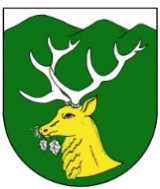 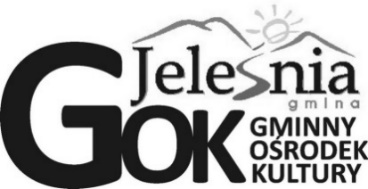 tel. 33-8636-668  e-mail: jelesniagok@gmail.comwww.jelesnia.naszgok.pl NIP 5532309166   REGON 072376976Bank Spółdzielczy Jeleśnia61 8118 0002 0000 0127 2000 0010Wójt Gminy Jeleśnia oraz Gminny Ośrodek Kultury  w JeleśniogłaszająKONKURS WIEŃCÓW DOŻYNKOWYCHw ramach obchodówXXI DOŻYNEK WOJEWÓDZKICH W JELEŚNI1.Cele  konkursu:Kultywowanie tradycji ludowej regionu,Popularyzowanie dorobku sztuki ludowej2. W konkursie mogą wziąć udział: - indywidualni wykonawcy,-Koła Gospodyń Wiejskich,-parafiez terenu Województwa Śląskiego3. Wieńce oceniane będą w kategoriach:- wieńce płaskie,-kopki,-kompozycje.4. Kryteria oceny wieńców:-zgodność z tradycją regionu,-wyraz artystyczny- pomysłowość kompozycji.5. Oceny dokona powołane przez organizatorów jury.6. Dla wykonawców nagrodzonych wieńców organizatorzy przewidzieli nagrody i pamiątkowe dyplomy.7. Plon konkursu zostanie zaprezentowany na wystawie podczas imprezy XXI Dożynki Wojewódzkie w Jeleśni.8. Prace konkursowe należy dostarczyć własnym transportem do Gminnego Ośrodka Kultury w Jeleśni, ul. Plebańska 1 w dniu 26 sierpnia 2021 w godz. 10.00- 14.00. Wieńce pozostają do dyspozycji organizatorów do zakończenia uroczystości dożynkowych, po czym na życzenie wykonawcy mogą zostać odebrane.9. Ogłoszenie wyników konkursu i rozdanie nagród i dyplomów nastąpi w dniu 29 sierpnia 2021 ok. godz. 13.30 podczas XXI Dożynek Wojewódzkich.10. Kartę zgłoszenia w konkursie należy dostarczyć mailem lub pocztą do dnia 20.08.2021 na adres jelesniagok@gmail.com lub Gminny Ośrodek Kultury w Jeleśni, 34-340 Jeleśnia, ul. Plebańska 1. Przesłanie zgłoszenia udziału w konkursie będzie równoznaczne z akceptacją postanowień niniejszego regulaminu.11. W razie jakichkolwiek pytań prosimy o kontakt z Gminnym Ośrodkiem Kultury w Jeleśni, tel. 33 86 36 668.12. Uczestnicy wyrażają zgodę na przetwarzanie danych  osobowych  przez organizatora  konkursu w celach wynikających z regulaminu tego konkursu, zgodnie z Rozporządzeniem Parlamentu Europejskiego i Rady (UE) 2016/679 z dnia 27 kwietnia 2016 r. w sprawie ochrony osób fizycznych w związku z przetwarzaniem danych osobowych i w sprawie swobodnego przepływu takich danych oraz uchylenia dyrektywy 95/46/WE z dnia 27 kwietnia 2016 r. (Dz. Urz. UE  Nr 119) KARTA ZGŁOSZENIAImię i nazwisko*.….....…………………………………………………………………………………………………………………..Koło Gospodyń Wiejskich*……………………………………………………………………………………………………………Parafia* .……………………………………………………………………………………………………………………………………..Adres:………………………………………………………………………………………………………………………………………….Kategoria wieńca  ……………………………………………………………………………………………………………………….Oświadczam, że zapoznałem/am się z regulaminem konkursu i na podstawie art.6 ust.1 lit. a ogólnego rozporządzenia o ochronie danych osobowych z dnia 27.04.2016 r. wyrażam zgodę na:□         □           przetwarzanie danych osobowych zawartych w  karcie zgłoszenia w celu przeprowadzenia konkursu przez organizatora□         □           publikację wizerunku na stronie internetowej oraz w publikacjach przygotowywanych przez organizatora materiałów w celu promocji i prezentacji konkursu Jednocześnie oświadczam, że zostałem/am poinformowany/a, że zgoda może być wycofana w każdym czasie. Wycofanie zgody nie wpływa na zgodność z prawem przetwarzania, którego dokonano na podstawie zgody przed jej wycofaniem.*wybrać właściwe w zależności, czy zgłoszenie jest indywidualne, od KGW, czy od parafiiPodpis Informacja dotycząca przetwarzaniadanych osobowych Zgodnie z art. 13 ust.1 i 2 ogólnego rozporządzenia o ochronie danych osobowych z dnia 27 kwietnia 2016 roku informuję, że :1.Administratorem Pana/i danych osobowych jest Gminny Ośrodek Kultury w Jeleśni ul. Plebańska 1, 34-340 Jeleśnia.2. Kontakt z inspektorem ochrony danych w GMINNYM OŚRODKU KULTURY W JELEŚNI  tel.33 863 66 68, rodogok@interia.pl 3. Dane osobowe przetwarzane są w celu przeprowadzenia konkursu przez Gminny Ośrodek Kultury w Jeleśni  na podstawie art.6 ust.1 lit. a ogólnego rozporządzenia o ochronie danych osobowych z dnia 27.04.2016 r.4. Dane osobowe mogą być przekazywane innym organom i podmiotom wyłącznie na podstawie obowiązujących przepisów prawa. 5. Dane osobowe będą przetwarzane przez okres niezbędny do organizacji konkursu lub wycofania zgody.6. Posiada Pan/i prawo do dostępu do treści danych i ich poprawiania, sprostowania, usunięcia, ograniczenia przetwarzania, przenoszenia danych, wniesienia sprzeciwu, cofnięcia zgody na przetwarzanie.7.Ma Pan/i prawo wniesienia skargi do Prezesa Urzędu Ochrony Danych Osobowych, gdy przetwarzanie danych osobowych Pana/ią dotyczących naruszałoby przepisy ogólnego rozporządzenia o ochronie danych osobowych z dnia 27 kwietnia 2016 roku.8. Podanie danych osobowych jest  warunkiem uczestnictwa w konkursie. Jest Pan/i zobowiązany/a do podania danych na karcie zgłoszenia, a konsekwencją niepodania danych będzie niemożność uczestnictwa w konkursie.